48 Міжнародна Менделєєвська олімпіада з хіміїМіжнародна Менделєєвська олімпіада з хімії традиційно проводиться в кінці квітня – на початку травня року серед школярів країн СНД, Балтії та південно-східної Європи. За результатами жеребкування, цього року Олімпіада повинна була проходити в Києві на базі Київського національного університету імені Тараса Шевченка. Однак через складну ситуацію, що склалася в нашій країні, організаторами було прийнято рішення перенести захід в Московський державний університет (МДУ). Участь у 48-й Олімпіаді взяли понад 100 учнів – переможців та призерів національних хімічних олімпіад з 16 країн світу: Азербайджану, Вірменії, Білорусії, Болгарії, Угорщини, Казахстану, Киргизстану, Литви, Молдови, Росії, Румунії, Таджикистану, Туркменістану, Туреччини, Узбекистану та Саудівської Аравії. За кількістю медалей перше місце посіла команда Казахстану (11), друге – школярі з Росії (10), і замкнули трійку лідерів учні з Узбекистану з 8 медалями. Лідером за кількістю золотих медалей стала команда Румунії (5), друге місце зайняла Росія (3), а третє між собою розділили команди з Білорусії та Узбекистану (по 1 золотій медалі). Усього за рішенням міжнародного журі 62 учасника олімпіади були представлені до нагородження дипломами першого, другого і третього ступеня, а також золотими, срібними та бронзовими медалями. Крім основних нагород усі призери олімпіади отримали можливість безкоштовно навчатися в будь-якому з провідних вузів Росії, і бути зарахованими на перший курс без вступних іспитів. Наступна 49-а Менделєєвська олімпіада пройде в столиці Татарстану Казані.
Джерело: http://umma.ua/uk/news/SNG/Shkolyar%D1%96_Uzbekistanu_stali_prizerami_na_m%D1%96zhnarodn%D1%96y_Mendel%D1%94%D1%94vsk%D1%96y_ol%D1%96mp%D1%96ad%D1%96_z_h%D1%96m%D1%96%D1%97/25651Українські школярі здобули перемогу на 46-й Міжнародній хімічній олімпіаді та увійшли до трійки найкращих команд світуДві золоті та дві срібні медалі завоювали українські школярі на 46-й Міжнародній хімічній олімпіаді в Ханої (В'єтнам). За сумою загальних балів українські школярі увійшли до трійки найкращих команд світу серед 77 країн-учасниць.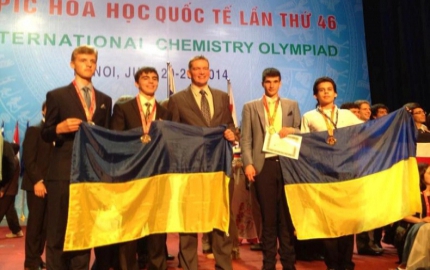 Міжнародна хімічна олімпіада – престижне щорічне змагання серед школярів старших класів. Цього року 46-а Міжнародна олімпіада проходила з 20 до 29 липня в столиці В'єтнамської Соціалістичної Республіки – місті Ханої.Золоті медалі здобули кияни Роман Діденко (ліцей № 100 «Поділ») і Христофор Хохлов (природничо-науковий ліцей № 145). Срібло для України привезли Олег Гордійчук і Владислав Нешта, учні Львівського фізико-математичного ліцею-інтернату. До того ж, золотий призер олімпіади Роман Діденко вперше в історії України набрав рекордну кількість балів – 86,08 – і став другим абсолютним золотим чемпіоном олімпіади, поступившись школяреві з Сінгапуру всього одним балом. Христофор Хохлов посів п'яте місце серед золотих призерів. Усього в хімічній олімпіаді взяв участь 291 школяр.Наступна, 47-а олімпіада, пройде в місті Баку, Азербайджан.Джерело:http://www.mon.gov.ua/ua/news/35547-ukrayinski-shkolyari-zdobuli-peremogu-na-46-y-migenarodniy-himichniy-olimpiadi-ta-uviyshli-do-triyki-naykraschih-komand-svitu